UFFICIO DEL GIUDICE DI PACE DI NOCERA INFERIORESezione CivileIl Giudice Onorario di Pace avv. Consuelo AscoleseDISPONEI seguenti rinvii per l’udienza del 30.12.2021:RG nn.3571/18, 1899/19, 6788/19, 1207/20, 2072/20, 3223/20, 3882/20,  4761/20, 3916/21 e 8051/21 al 17.01.2022RG nn. 63/19, 3413/19 e 3333/20  al 30.06.2022 Manda alla Cancelleria  affinchè il presente avviso venga affisso dinanzi l’aula di udienza ed inviato al Consiglio dell’Ordine degli Avvocati per la pubblicazione sul sito.Nocera Inferiore, li 27.12.2021                            IL GIUDICE ONORARIO DI PACE								  (avv. Consuelo Ascolese)	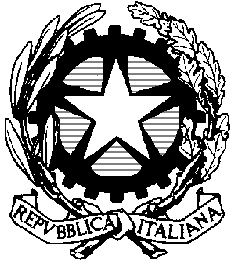 